Date d'établissement de la fiche : ___/___/____    Renseigné par : __________________ 
Nom : _________________________                   Prénom : _______________________ 
Employeur : ____________________                   Date d'embauche : ___/___/______ 
Contrat : _________________________               Temps de travail : ___________________ 
Lieux de travail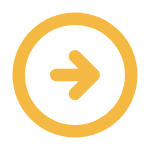 Organisation du travail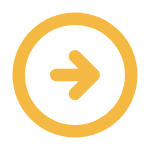 Tâches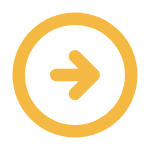 Outils et équipements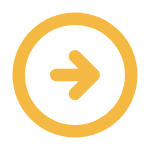 Produits, matériaux et publics concernés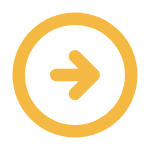 Tenue de travail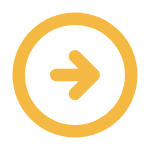 Fiche de poste du 21/05/2024 issue de la FMP Grutier, consultable sur le site :
 
https://www.fmppresanse.frNiveau0 = Néant1 = Potentiel2 = Faible3 = Moyen4 = IntenseNiveauNiveaucabine  de gruechantier en extérieur dans les métiers du BTPdépôt de matériaux gros oeuvrechantier proche de ligne aérienne électriquequai de chargement, déchargementNiveauNiveauhoraires réguliers de jourimpératif de sécurité à respectertravail en coordinationcoactivité dans le BTPcommunication par radioautonomie décisionnelletemps de réaction adaptétravail le sameditravail posté 2x8NiveauNiveaumonter et démonter la gruereceptionner la gruecontrôler l'état des équipements de la grueévaluer et contrôler le poids des charges transportéesmonter et descendre de la grueeffectuer les opérations de prise de poste du grutiercontroler visuellement les élinguessurveiller l'élingage des chargesconduire une gruerecevoir des ordresutiliser les abaques et l'anénomètreeffectuer l'entretien courant de la grueeffectuer les opérations de fin de poste du grutierNiveauNiveaugruelestsarrétoirsabaques de chargestalkie-walkieindicateurs de sécurité (anénomètre)élinguecharges transportéesNiveauNiveauPUBLICSclients (artisans  et entreprises BTP)PRODUITSgraisseNiveauNiveauveste et pantalon de travailchaussures de sécuritécasqueprotections auditivesgants de manutentionharnais de sécurité